	21 июня 2021 года в Кокпектинском районе прошел обучающий семинар на тему «Правовые основы избирательного процесса и организация работы избирательных комиссий на выборах акимов городов районного значения, сел, поселков, сельских округов Республики Казахстан» для членов территориальной и секретарей участковых избирательных комиссий. Обучение провели тренеры филиала Академии государственного управления при Президенте РК по Восточно - Казахстанской области  с применением активных форм обучений, кейсовых технологий и проведением деловых игр.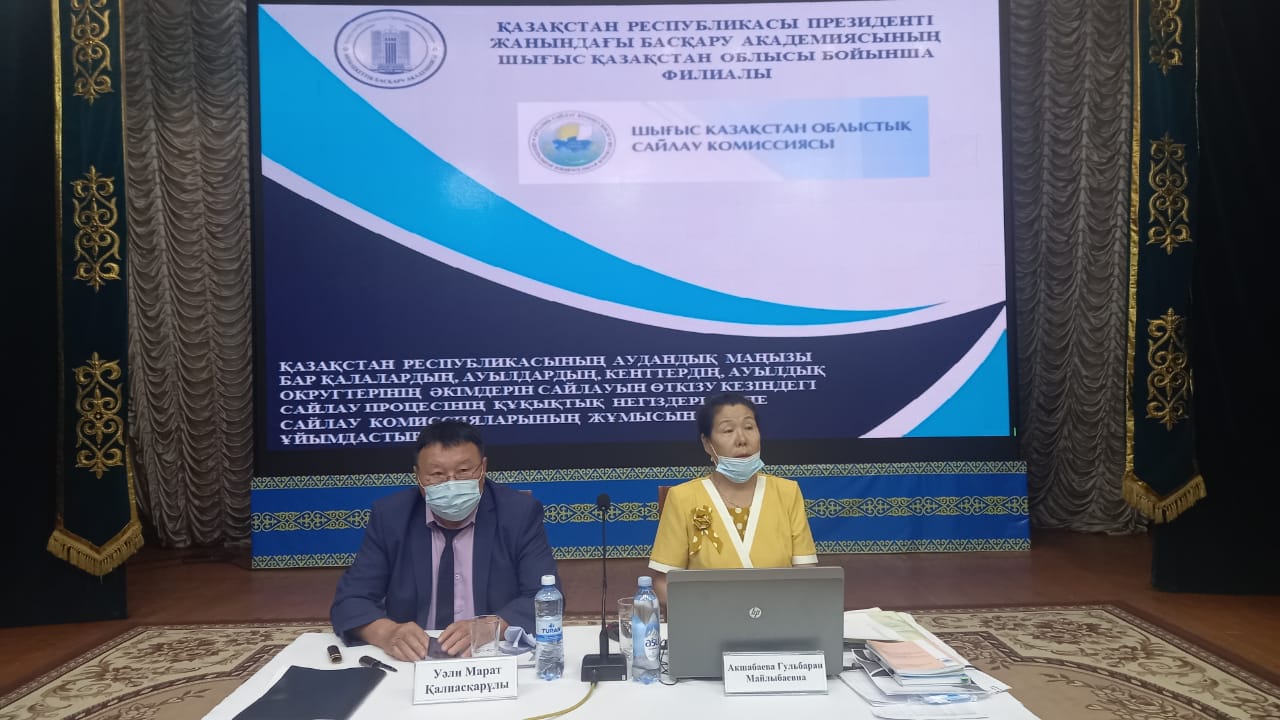 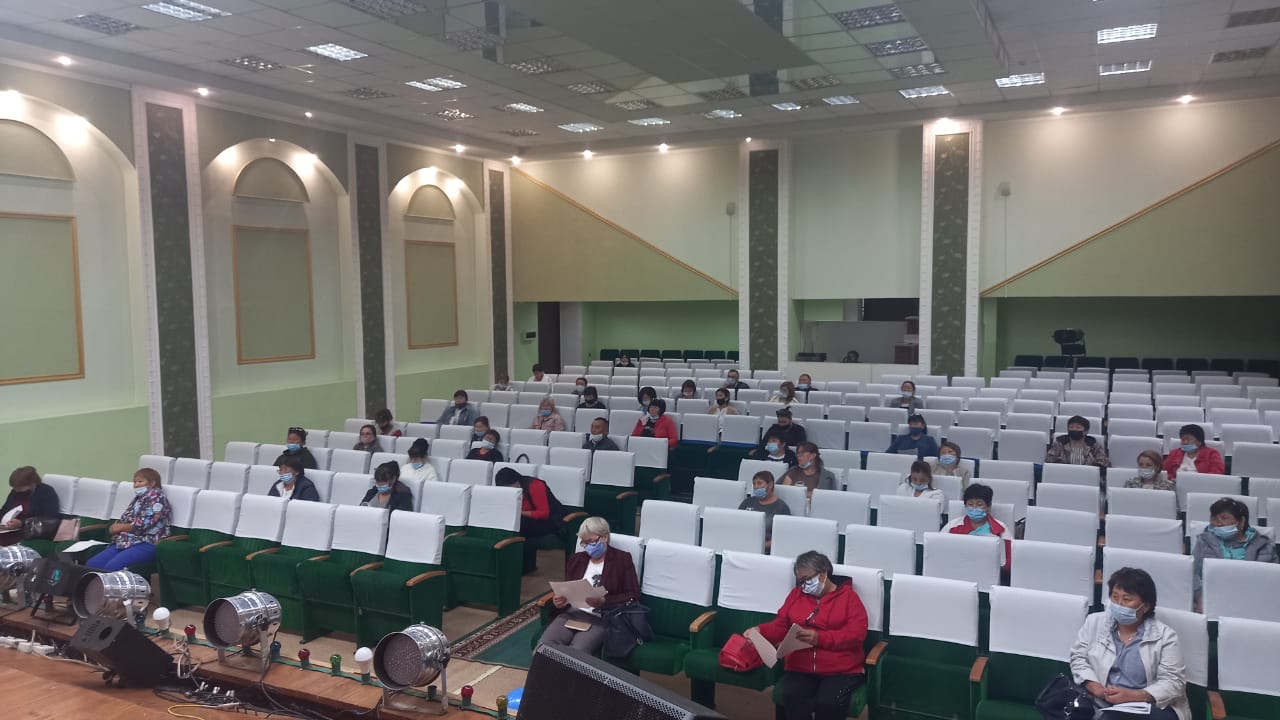 